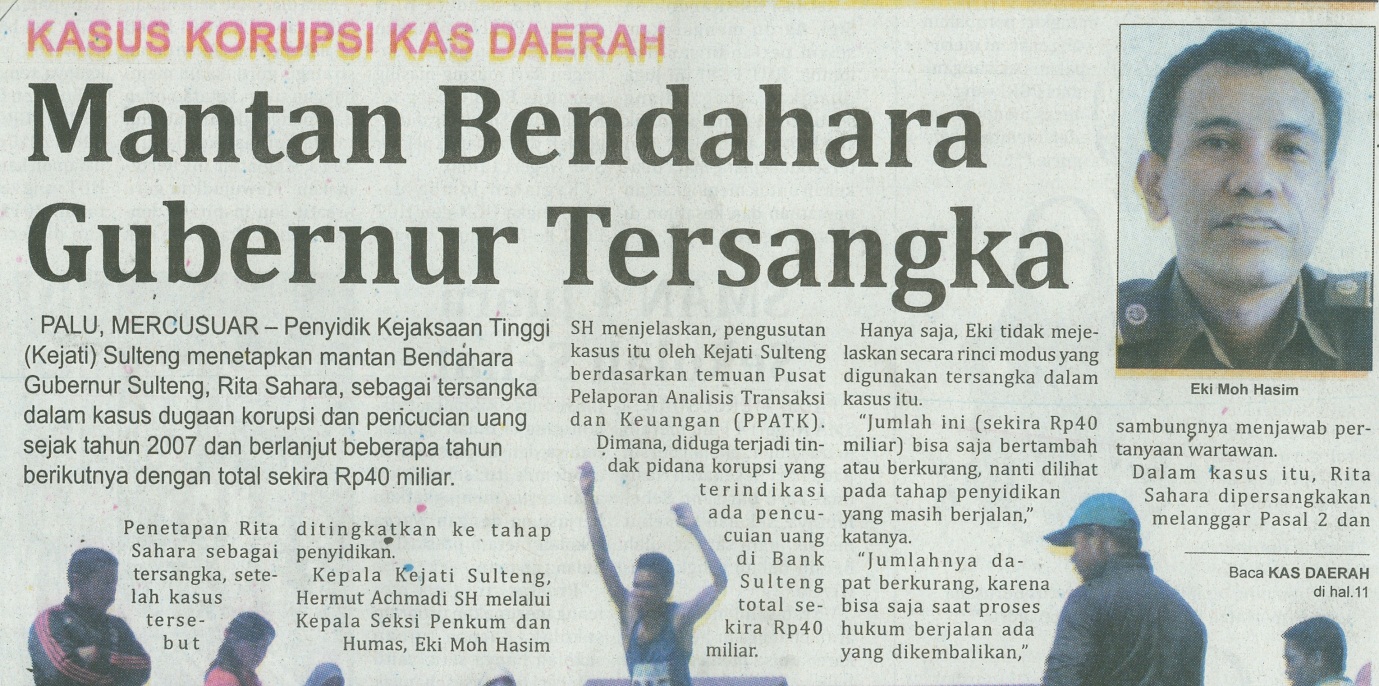 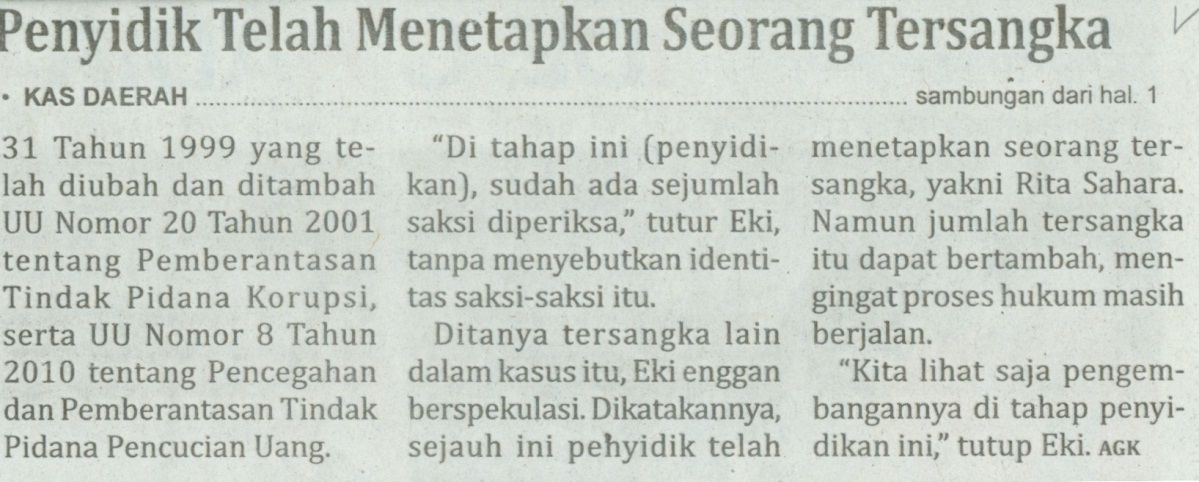 Harian    	:MercusuarKasubaudSulteng IHari, tanggal:Senin, 25 November 2013KasubaudSulteng IKeterangan:Hal 1 Kolom 2-8 dan Hal. 11 Kolom 12-14KasubaudSulteng IEntitas:Provinsi Sulawesi TengahKasubaudSulteng I